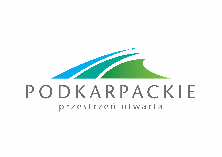 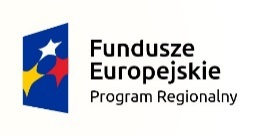 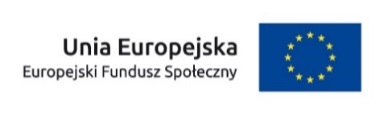 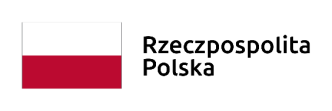 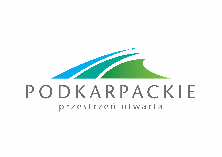 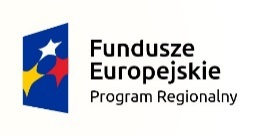 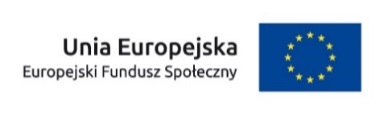 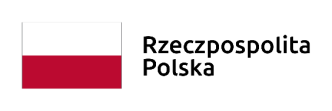 Załącznik 4.3a	Lista projektów pozytywnie zweryfikowanych pod względem  spełnienia warunków formalnych w ramach konkursu nr RPPK.08.04.00-IP.01-18-035/19w ramach Regionalnego Programu Operacyjnego Województwa Podkarpackiego na lata 2014-2020Oś priorytetowa VIII Integracja SpołecznaDziałanie nr 8.4 Poprawa dostępu do usług wsparcia rodziny i pieczy zastępczej Tomasz CzopDYREKTORWojewódzkiego Urzędu Pracy w RzeszowieZatwierdził:Rzeszów, dnia 19 sierpnia 2019 r.Lp.Numer wniosku Nazwa Wnioskodawcy Tytuł projektu 1.RPPK.08.04.00-18-0001/19Powiat Mielecki/Powiatowe Centrum Pomocy Rodzinie w MielcuSzczęśliwe dziecko w rodzinie zastępczej2.RPPK.08.04.00-18-0002/19Gmina Nowa Dęba/Miejsko-Gminny Ośrodek Pomocy Społecznej w Nowej DębieOrganizacja czasu wolnego interesariuszy rewitalizacji na terenie Gminy Nowa Dęba poprzez utworzenie świetlicy3.RPPK.08.04.00-18-0003/19Gmina Korczyna/Gminny Ośrodek Pomocy Społecznej w Korczynie"BAZA" - Sieć Placówek Wsparcia Dziennego w Gminie Korczyna4.RPPK.08.04.00-18-0004/19Miejski Dom Kultury w Stalowej WoliSTOP WYKLUCZENIU W ZREWITALIZOWANYM OBSZARZE MOF STALOWEJ WOLI5.RPPK.08.04.00-18-0005/19Gmina Miasto Dębica/ Miejski Ośrodek Pomocy Społecznej w DębicyLepsza Przyszłość Zgranej Paki